Mark off each job every time you think you’ve done it well. Once you’ve done a job well 5 times you should be confident that you know when and how to do it without any help. There are many other jobs you may be asked to do, but these are the main ones that happen every week.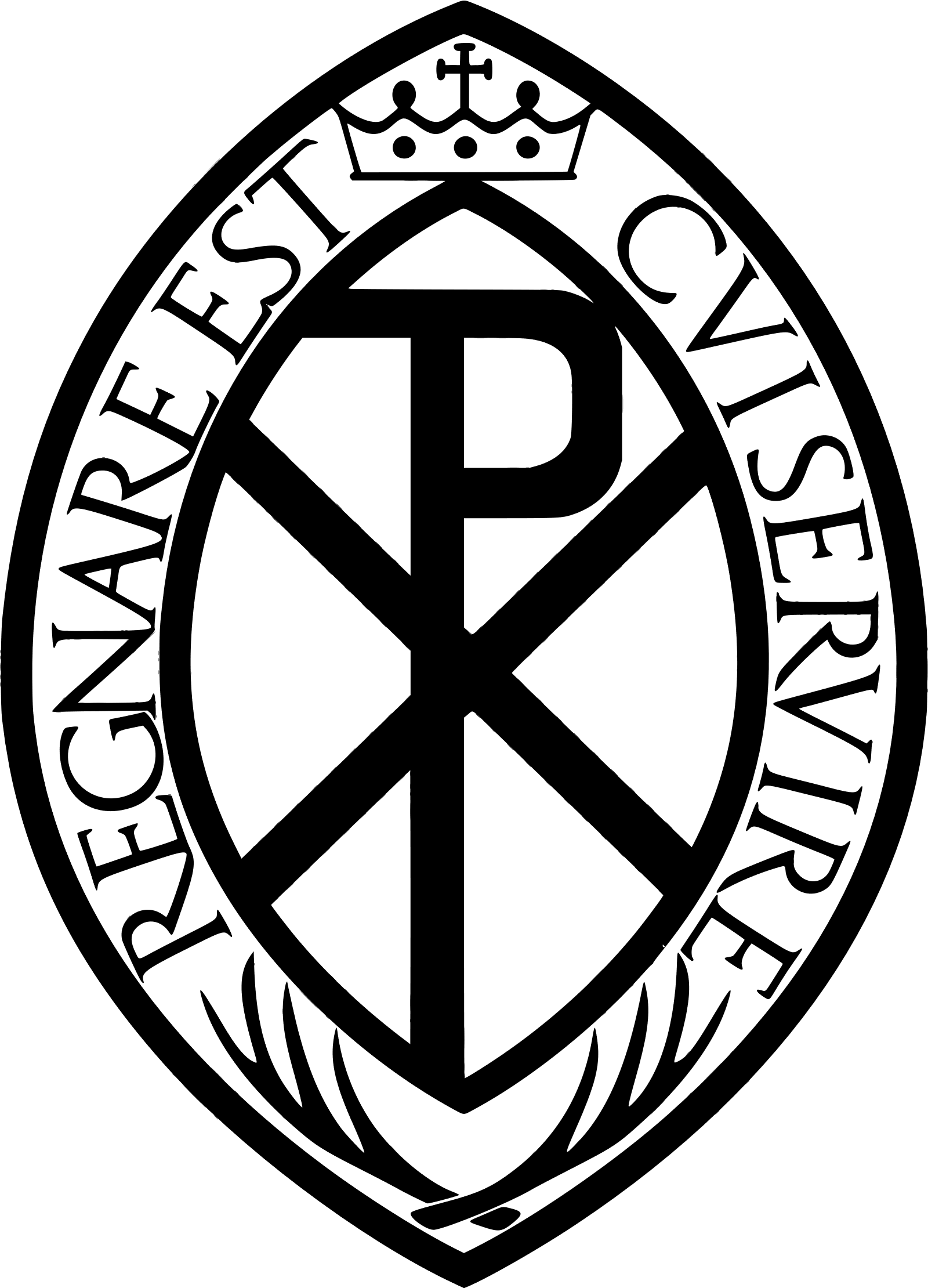 NameTraining RecordTraining RecordRole12345Thurible (older or experienced servers only)BoatCross Bearer / Leading the processionBook BearerCandle Bearer (Acolyte) ProcessionCandle Bearer (Acolyte) GospelPrepare AltarOffertory processionCruetsBells / Gong